Slovenský  zápasnícky  zväz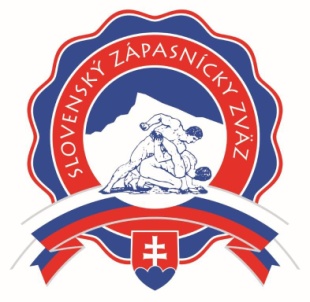 SlovakIAN  wrestling  federation - Fédération  slovaque  de  lutteJunácka 6, 832 80 Bratislava, Slovakia – Slovaquiewww.zapasenie.sk   e-mail: szz@zapasenie.sk , svk@fila-wrestling.com ++421-2-492 492 10  ++421-2-492 495 42P O Z V Á N K Ana školenie rozhodcov SZZ       Pozývame Vás na  školenie rozhodcov  I., II.  a III. kvalifikačného stupňa, ktoré v dňoch 17. - 19. januára 2020 usporiada Komisia rozhodcov SZZ v spolupráci s Výkonným výborom  SZZ. Školenie je určené pre rozhodcov na udržanie si už získaného kvalifikačného stupňa, ako aj pre nových rozhodcov a tabuľkárov. Hlavným cieľom školenia je účastníkov oboznámiť a preškoliť s novelizovanými pravidlami ÚWW. Termín školenia : 17. – 19. januára 2020 od 16.00 hod.Miesto školenia :  Rimavská Sobota, Euromotel, Košická cesta,  Tel.: +421 47 5622517
                              Mobil: +421 905745308, Fax: +421 47 5622517,                               E- mail: info@euromotel.skPredbežný program školenia (teoretická časť):Piatok ( 17.01.2020 )     15.00 – 16.00 hod. -  príchod účastníkov školenia16.00 – 17,00 hod. – ubytovanie 17.00 – 17.15 hod. – privítanie účastníkov školenia predsedom KR SZZ ( Vladimír Laco )17.15 – 21,45 hod. -  prednáška 5 h.  18,00 – 18,30 hod. – večeraSobota ( 18.01.2020 )     07.30 - 08.00 hod. – raňajky08.00  -12.00 hod. – prednáška 4 h.  12.00  - 13.00 hod. – obedňajšia prestávka13.00  - 18.00 hod.  – prednáška 5 h.  18.00  - 18.30 hod.  – večera18.30  - 21.30 hod. -  prednáška 3 h.  Nedeľa ( 19.01.2020 )   07.30 – 08.00 hod. – raňajky08.00 -12.00 hod.  – skúšky po 2 h.  12.00 – 13.00 hod.  – obedňajšia prestávka13.00 hod. – vyhodnotenie a ukončenie školenia predsedom KR SZZ ( Vladimír Laco )     Obsah a množstvo odprednášaných hodín je určené v Jednotnom systéme vzdelávania.  Termín praktickej časti školenia bude určený počas školenia podľa dohody lektorov. Prihlášky s uvedením absolvovaného kvalifikačného stupňa zasielajte na sekretariát SZZ do 08.01. 2020!Náklady účastníka školenia :- cestovné - pobytové náklady (strava a ubytovanie) – 28,00 € osoba/deň- poplatok za školenie – III. tr. - 15,00 €,  II. tr.- 25,00 €,  I. tr.- 35,00 €  (poplatok uhradí účastník na mieste školenia  v hotovosti generálnej sekretárke SZZ p. Helene Valentovej, alebo ňou určenej osobe  resp. na účet SZZ – prosím informovať sa prostredníctvom e – mailu u p. Valentovej, szz@zapasenie.sk ).  SZZ prepláca lektorom školenia a členom komisie rozhodcov SZZ všetky náklady spojené so zabezpečením školenia rozhodcov – cestovné, stravné, ubytovanie a honoráre v rámci odprednášaných hodín.V rámci praktickej záverečnej časti školenia rozhodcovia absolvujú nasledovné turnaje :Rozhodcovia zvyšujúci si rozhodcovskú triedu : bez nároku na odmenu - jeden zväzový turnaj ( M SR jednotlivcov, alebo dlhodobú súťaž družstiev - počíta sa aj slovenská žiacka liga ), alebo KR SZZ určený jeden  Medzinárodný turnaj  uvedený v kalendári súťaží SZZ.Noví rozhodcovia : bez nároku na odmenu - jeden zväzový turnaj ( M SR jednotlivcov v kategórií mladších resp. starších žiakov ) a jedno kolo slovenskej žiackej ligy, alebo jeden zväzový turnaj ( M SR jednotlivcov v kategórií mladších resp. starších žiakov ) a KR SZZ určený jeden  Medzinárodný turnaj  uvedený v kalendári súťaží SZZ, alebo dve kolá slovenskej žiackej ligy. U nových rozchodov je povinné absolvovanie jedného, alebo dvoch kôl slovenskej žiackej ligy.Na jednotlivé turnaje bude účastník školenia včas nominovaný komisiou rozhodcov SZZ.Pozn.: Nový rozhodca a rozhodca, ktorý si zvyšuje rozhodcovskú triedu sa musí zúčastniť celého školenia to od 17.01. do 19.01.2020 a rozhodca, ktorý si nezvyšuje rozhodcovskú triedu sa môže zúčastniť len jedného dňa a to 18.01.2020 ( sobota ).Upozornenie: Noví žiadatelia o rozhodcovskú triedu a rozhodcovia zvyšujúci si rozhodcovskú triedu sú povinní absolvovať teoretickú a praktickú časť školenia inak im nebude pridelená príslušná rozhodcovská trieda o ktorú žiadali.Rozhodcovia SZZ, ktorí si nezvyšujú rozhodcovskú triedu a nezúčastnia sa školenia min. dňa 18.01.2020 ( sobota )  nemusia byť komisiou rozhodcov SZZ nominovaní na žiadnu zväzovú súťaž v danom kalendárnom roku ( netýka sa to medzinárodných rozhodcov UWW, ktorí školenie resp. kurzy absolvujú v rámci školenia rozhodcov ÚWW, avšak prítomnosť medzinárodných rozhodcov na školení rozhodcov SZZ je viac, ako potrebná ).Vladimír LACO, predseda komisie rozhodcov SZZElena VALENTOVÁ, generálna sekretárka SZZ                V Prievidzi dňa 02.12. 2019